致曲靖经开区，陆良县教师公开招聘进面考生的一封信亲爱的考生：	您好！首先祝贺您过五关斩六将，成功通过曲靖教师公开招聘笔试进入资格复审以及面试环节。预祝各位考生在面试环节同样可以所向披靡，通过面试最终走教师上的工作岗位，实现自己的职业梦、教师梦！云南华图教师分校的所有老师将陪伴您一起畅游知识的海洋，跨越沟壑，到达彼岸。在这里你将接收知识的洗礼，相遇志同道合的盟友，虽然这只是生命长河中的短暂相聚，但相信它更是您踏上岗位前一段难忘、充实并且丰富、多彩的经历。教师从古至今都是人类灵魂的工程师，其以工作稳定、待遇良好、社会地位崇高和发展空间广阔吸引着每一位大学毕业生。岗位数少，分部不均，考试难度大，专业知识要求高为教师事业编制的招考特点。针对曲靖教师公开招聘考试的特点及要求，并以曲靖公开招聘教师面试考试大纲为指导，加上华图教师多年的普岗，事业单位D类，特岗教师以及教师资格证考试培训教学经验，云南华图教师分校的教研团队有针对性，有目的性地研发了适合曲靖经开、陆良面试考试要求的产品体系，科学合理的模块式教学法，加之循序渐进的阶段式教学体系，讲练结合环环相扣，全方位服务，为的便是帮助您一鼓作气，在面试中成功突围，成为一名优秀的事业单位正式编制的人民教师。     你们看到的华图，不仅仅是中国自主品牌百佳行列的华图，不仅仅是中国最具影响力教育集团行列的华图，不仅仅是中国最具就业竞争力职业培训机构行列的华图，不仅仅是公益事业面前悲天悯人、情系国民教育的华图，我们更是陪伴你披星戴月追逐梦想的华图，更是督促你日月兼程自我成长的华图，更是保障你不必担忧一心备战的华图，更是祝福你百尺竿头更进一步的华图曾几何时同学们怀揣着一颗热忱之心踏入校园，一腔热血，挥洒汗水。多年后的今天大家束裹戎装，带着梦想，树立理想，齐聚一堂，为的是登上明天的灯塔顶，成为一名光荣的人民教师，点亮自己的同时照亮他人，为他人指路前行。这不仅是一份艰巨的教学使命，更是一份未来的希望；这不仅是一份职业，更是一名关荣的国家人民教师的一份责任。同学们，让我们一起手握笔头、一鼓作气，勇攀高峰！这一路，华图相随！华图教师分校全体教研团队2017年7月27日云南华图学员守则一、尊师重道、刻苦钻研、认真学习、乐于探究、积极配合老师教学活动，有毅力一定要通过本次考试，成就自己坚强的意志力。二、具备团队协作精神，同学之间互相尊重，团结互助、友爱互进、理解宽容、真诚相待、以人为善，正常交往，不欺侮同学，不戏弄他人，发生矛盾多做自我批评。锻炼一个预备教师到岗后应有的人际能力。三、准时上课，不迟到，不早退，不旷课，认真完成一切教学培训活动，按时提交作业，请假需提前说明，笔试上课时间白天上午9:00—12:00，下午13:30—17:30。四、遵守课堂纪律，严禁大声喧哗、玩游戏等，杜绝影响他人学习氛围扰乱课堂秩序等行为，严重影响教学秩序者勒令按学时退学，对自己负责，对家人负责，对社会负责。五、严禁课堂上拍照、录像、录音等行为，一经发现予以没收并取消听课资格。六、诚实守信，言行一致，答应他人的事要做到，做不到时表示歉意，借他人钱物要及时归还。不说谎，不骗人，不弄虚作假，知错就改，注重修炼个人内在品质。七、学习期间个人物品请谨慎妥善保管，注意个人安全，任何意外事故和因个人因素造成的事故均由学员本人承担。曲靖经开、陆良教师公开招聘面试备考手册目   录一、2017年曲靖经开、陆良公开招聘教师面试相关信息	1二、2017年曲靖经开、陆良教师招聘面试测评表	1Ⅰ、教师面试高分策略之说课	2一、把课说好的秘密	2（一）、什么是说课	2（二）、说课的内容	21、说教材	22、说学情	2    3、说教法	24、说学法	35、说教学过程	36、说板书设计	3二、答辩，回答也是种艺术	3（一）、什么是答辩	3（二）、答辩测评标准	3（三）、答辩三技巧（微笑，谦虚，练习）	4Ⅱ、 教师招聘面试考场禁忌	4    Ⅲ、说课稿范例	5一、幼儿园大班---《多吃蔬菜身体棒》说课稿	5二、小学数学---《平行四边形的面积》说课稿	7三、小学音乐---《春天的旋律》说课稿	10四、初中政治---《发掘你的潜能》说课稿	12五、初中语文---《小石潭记》说课稿	14一、曲靖经开、陆良公开招聘教师面试相关信息1.面试人员的确定 根据笔试成绩（含政策性加分）从高分到低分的顺序，按照招聘计划人数与拟面试人数1:2的比例确定资格复审人员，资格复审合格的人员方可进入面试。2.面试方式：采取说课、回答问题的方式进行，面试时间15分钟，其中说课10分钟，回答问题5分钟。说课内容在面试前抽签决定，说课稿准备时间为15分钟。3.面试内容：面试内容分专业能力测试和综合素质测试两部分。面试成绩总分为100分(其中专业能力所占分值应不低于60%)，占综合成绩的50%。面试成绩最低合格分数控制线为70分。Ⅰ 教师面试高分策略之说课一、【说课】——把课说好的秘密（一）什么是说课说课就是教师口头表述具体课题的教学设想及其理论依据，也就是授课教师在备课的基础上，面对同行或教研人员，讲述自己的教学设计，然后由听者评说，达到互相交流，共同提高的目的的一种教学研究和师资培训的活动。说课的内容是一节课的教学设想，它包括教材分析（地位与作用、教学目标、教学重点难点）、学情分析、教法、学法、教学过程和板书设计等，同时考查考生的教学基本功、语言表达能力等综合素质。（二）说课的内容说课的内容包括：说教材，说学情，说教法，说学法，说教学过程以及说板书设计等六个方面。1.说教材说课，首先教者要说明自己对教材的理解，因为对教材理解透彻，才能制定出较完满的教学方案。在认真阅读教材的基础上，说明教材的地位、作用，本节课主要讲授的内容。明确提出本课时的具体教学目标。课时目标是课时备课时所规划的课时结束时要实现的教学结果。课时目标越明确、越具体，反映教者的备课认识越充分，教法的设计安排越合理。分析教材的编写思路、结构特点以及重点、难点。2.说学情分析课程标准和教材，在于把握教学目标和内容。但仅仅把握教学目标和内容是不够的，因为学生是学习的主体，学生情况制约着学习的开展，影响着目标的达成。因此，学情分析也是说课必需突出的一个方面。3.说教法教学有法，但无定法。只有科学合理的教学方法才能保证所教内容便于理解和学习。常用的教法有：情景激学法（创设问题情境，引发学习兴趣，调动学生的内在学习动力，促使学生主动学习）；目标导学法（明确学习目标，使学生学有方向，有的放矢，促使学生积极探索、发现）；演示实验法（通过观察、分析实验现象，推理验证物质性质）；比较法（启发学生认识获得新知）；讨论法；归纳法；阅读法；自学指导与自我总结相结合等。说学法    在说课过程中要体现以学生为主体，充分发挥学生在学习活动中的作用，调动学生的学习性，可以采用探究法（情景探究、自主探究、合作探究）、分析归纳法、讨论法、练习法、朗读体会法等。5.说教学程序主要包括：导入；新授；练习巩固；小结及作业几个环节。教学程序是指教学过程的系统展开，它表现为教学活动推进的时间序列。换句话说，它就是教学活动如何引入、如何展开以及如何结束等。根据学生学习活动的一般过程，教学程序先后顺序一般为组织教学、导入、新授、巩固练习、小结、布置作业等。当然，新课研习包含多个环节在其中，说课时要根据不同类型的学习内容来进一步的细化。6.说板书设计：提取关键字，形成示意图。提倡字不如表，表不如图的板书设计。二、【答辩】——回答也是种艺术（一）什么是答辩？    教师面试答辩环节是考官根据考生前面的说课表现，对考生教案设计各个环节或是关于教师职业理念的追问。（二）答辩测评标准    答辩环节主要测查考生这几个方面的素养：是否具备良好的心理素养、语言表达能力、逻辑思维能力、人际交往能力以及对教案设计的解读能力。    1.良好的心理素质：由于答辩的不可预期性很强，考生由于事先并无准备，而又要求在短时间内作答，对考生的心理素质是一个考验。    2.语言表达和逻辑思维能力：语言表达和逻辑思维能力贯穿在面试的始终，而答辩环节其实质类似“聊天”，考生能否在短时间内组织自己的语言并有逻辑地清晰的表达自己的观点就变得尤为重要。    3.人际交往能力：答辩就是与考官进行互动，如果考生在答辩过程中能够创造和考官互动的良好气氛，效果更佳。4.对教案的解读能力：在答辩中考官必然会问到考生在说课或试讲中出现的问题或漏洞，以及考官对考生说课的某个部分有疑虑，需要考生进一步解释。如果考生的教案流于形式和模板，在这个环节很容易被考官发现，影响自己的最终得分。（三）答辩三技巧    1.微笑——创设良好的交流氛围    试讲即使再糟糕，也不要慌张，或者摆出一副“o,我完蛋了”的表情，因为在答辩中，考官可能会对你的印象来个大逆转。    这个时候，可以有意识的去微笑，使自己的表情变得生动一些。这样做，第一有助于自己放松，扫除试讲不完美带来紧张和懊悔情绪；第二可以让考官看到你的情绪控制能力。    2.谦虚——对考官提出的质疑勿反驳    有的同学在和别人说话的时候经常无意识的说：“不不不，你说的不对……不是这样”。大家平时注意以下自己的口头语，在答辩这种正式的场合切忌提出毫无意义的反驳，因为你的下一句话很可能就是：“我认为，除了你说的这一点，还有……”这是承认补充，而不是否定，则不需要反驳。    3.练习——训练自己在无准备的情况下回答问题，可与其他考友互相提问。    在做练习的时候要注意保持诚实，不少老学员考后总结说：面试时诚实的说“不会”并不会减分。Ⅱ 教师招聘面试考场禁忌        ①忌眼神凌乱、不自信   ②忌导入枯燥没生活、忌填鸭        ③忌三维目标独立化     ④忌实验自言自语无学生        ⑤忌实验操作错误不精准 ⑥忌脱离课标无创新(探究)        ⑦忌评价单一加打击     ⑧忌自主探究中散乱差Ⅲ 说课稿范例一、幼儿园大班——《多吃蔬菜身体棒》说课稿尊敬的各位评委老师：大家上午好，我是前来应聘的 05 号考生，今天我的说课题目是《多吃蔬菜身体棒》，下面我将从说教材、说学情、说活动方法、说活动准备、说活动过程、说活动延伸，六个方面展开我的说课。    首先是说教材：   《多吃蔬菜身体棒》是幼儿园大班健康领域的内容。大班的幼儿正处于身体发展的重要阶段，对于营养的摄取至关重要。蔬菜里含有粗纤维、维生素、水和胡萝卜素等都是我们人体不可缺少的营养成分，通过学习引导幼儿认识各种蔬菜对人体的重要性以及食用方法，养成不挑食的好习惯。    根据新纲要的要求，我从认知、能力、情感三个维度制定以下目标：    1、认识多种蔬菜，能说出蔬菜的名称及食用方法。    2、了解多吃蔬菜有利于身体健康。    3、培养不挑食的良好习惯。    根据目标我把活动的重点定为：了解多吃蔬菜的益处。本次的难点是养成合理膳食的好习惯。    其次是说学情：    大班的幼儿好学好问，求知欲强，抽象概括能力发展，但仍以具体形象思维为主，并且对常见蔬菜能够准确辨认并说出名称。本节课采用多种方法相结合的形式，通过真实有意义的活动，主动地学习，获得完整的经验，促进身心全面发展。    第三是说活动方法：   《纲要》指出：“教师应成为学习活动的支持者、合作者、引导者”。    活动中，教师要心中有目标、眼中有幼儿、时时有教育，以互动的、开放的、研究的理念，让幼儿真正成为学习的主体。因此，在本次教学活动中我采用观察法、启发提问法、电教法、游戏法等来进行教学活动。通过多媒体展示图片，引导幼儿观察并进行启发性提问，充分调动幼儿的积极性，通过自主探索获取知识和经验，引导幼儿从原有水平向更高水平发展。    第四是说活动准备：    世界幼教之母蒙台梭利认为：“一个有准备的环境是关键”。因此我做了如下准备：    1、物质准备：蔬菜图片模型若干、帽子若干    2、经验准备：幼儿能够认识并准确说出常见蔬菜的名称。    第五是说活动过程：    1、开始部分：    首先以麦兜吃饭挑食的故事导入课题，并提问：小朋友们你们说麦兜他做的对么？为什么呢？通过提问的方式，引导幼儿认识挑食不吃蔬菜是不好的习惯。    2、展开部分：   （1）展示蔬菜卡通图片和模型，并请小朋友们挑选自己喜欢的蔬菜并带回。   （2）请小朋友们谈一谈为什么选择手中的蔬菜？教师进行总结点评，给予鼓励，充分锻炼幼儿的语言表达能力。   （3）将小朋友分成四人一组，并将小组以蔬菜的名字命名，请各小组讨论本组所代表的的蔬菜都有哪些做法，请小组派代表回答，充分培养幼儿团队合作的意识。   （4）组织小朋友玩游戏——蔬菜蹲。教师拿出提前准备好的蔬菜帽子，发给每一个小朋友，讲述游戏规则，进行演示，之后正式开始，出现错误的小朋友，将为大家表演节目。通过游戏的方式进一步巩固所学知识，培养幼儿学习的兴趣。    3、小结：教授儿歌《营养搭配的小行家》    啦啦啦，啦啦啦    我是营养搭配的小行家蔬菜、肉类都能少不挑食、不浪费身体才能长得好妈妈夸我是个好宝宝    通过儿歌的方式，再次巩固知识重点内容，引导幼儿养成不挑食不浪费的好习惯，做个好宝贝。    最后是活动延伸：    安排区域活动：模拟蔬菜超市，自主选择，进行营养搭配。引导幼儿将所学知识应用到生活中，养成合理膳食的习惯，增强学习的兴趣。    我的说课到此结束，感谢各位考官的聆听。二、小学数学——《平行四边形的面积》说课稿一、说教材    “平行四边形面积的计算”是五年级上册第六单元的内容。本节课是通过具体的情境提出计算平行四边形面积的问题。这节课是在学生已掌握了面积概念和面积单位、长方形和正方形的面积计算，以及认识平行四边形的基础上进行教学的，是进一步学习三角形面积、梯形面积的基础。学好这部分内容，对于培养学生的空间观念，发展学生的思维能力，以及解决生活中的实际问题的能力，都有重要的作用。二、说学情    学生在三、四年级已经认识了平行四边形，并了解了它的特征，以及长方形面积计算的方法，会用数方格的方法求出面积。面积公式的推导都是建立在学生数、剪、拼、摆的操作活动之上的，所以操作是本节教学的重要环节。但是学生在表述从操作到转化，推导的过程中会有些困难。三、教学目标    【知识与技能】    通过利用数方格和割补，拼摆等方法，学会借助平行四边形面积的计算公式计算平行四边形的面积。    【过程与方法】    通过观察、操作、比较等活动，渗透“转化”的思想，发展观察、分析、概括、推导能力。    【情感态度与价值观】感受数学与生活的联系，促进数学应用意识，体验数学的价值。四、教学重点、难点    【重点】探究并推导平行四边形面积的计算公式，并能正确运用。    【难点】平行四边形面积公式的推导方法。五、说教法和学法    新的课程标准提出：“教师应激发学生学习的积极性，向学生提供充分从事数学活动的机会，帮助他们在自主探索和合作交流的过程中真正理解和掌握基本的数学知识技能、数学思想和方法。”基于这一认识，结合学生的实际，以活动为载体，放大探究过程，以“猜想”、“实践”、“验证”贯穿全课，为学生提供自主探索空间。以平行四边形面积的计算为重点，通过割补操作实验突破难点，把平行四边形转化为长方形，学生自主地从长方形面积计算公式推导出平行四边形面积计算公式。再实例应用进一步理解掌握图形之间的内在联系，把新知识纳入到原有的认知结构之中，感受数学的思想方法，激发自主学习兴趣，增强积极参与意识，体验成功。五、说教学过程本节课我以“五环节”教学法为宗旨，从以下五方面来阐述教学程序：环节一：创设情景、质疑自探我将采用创设情境的导入方法。情境是这样的：兔妈妈在山上开垦了两块地，为了培养孩子艰苦奋斗，吃苦耐劳的精神，决定把地交给两只兔宝宝来种。老大说：“我是哥哥，我来种大的。可这两块地到底哪块大呢?”同时出示平行四边形状的两块地图片，请同学们帮它解决这个问题，从而引入今天的课题：平行四边形的面积。    通过创设情境使学生感受到数学无处不在，感受数学的魅力。通过质疑“这两块地到底哪块大呢?”使学生产生求知的欲望，激发学生积极探索的兴趣。    环节二：合作交流、探索新知    1.数方格求面积    数方格求面积的方式是学生比较熟悉的，所以第一步请同学们数方格计算面积。通过课件出示方格图和表格并说明要求让学生独立数方格和填表。为了让学生认真观察表格提出问题：“你觉得平行四边形的面积可能会怎样求?”引出猜测：平行四边形的面积=底×高    设计意图：通过让学生用数一数、填一填、说一说建立平行四边形与长方形的联系，同时培养学生敢于联想，大胆猜测的能力，也为下一步探索平行四边形面积的计算方法提供思路。    2.渗透“转化”思想引入割补法告诉学生猜测并不代表结论。不数方格，能不能计算平行四边形的面积呢?能不能把它转化成学过的图形呢?给学生留出思考的时间。先让学生自己动手剪一剪、拼一拼，再四人小组交流剪、拼的过程，并求出平行四边形的面积。请同学演示剪、拼的过程。展示之后问：“为什么要沿着高剪开呢?”使学生明白只有沿着高剪，才能拼成长方形。    3.建立联系，推导公式    通过割补得到长方形，学生可能会说根据长方形的面积=长×宽，能够计算出平行四边形的面积。我会继续追问：今后所有的平行四边形都需要割补成长方形吗?如一块草坪不能割补怎么办?根据刚才转化的过程你能发现点什么?    设计意图：这样一系列地追问更迫使学生独立思考，发现平行四边形与转化后的长方形的关系。学生的叙述也能帮助学生深化理解知识的形成过程。    4.公式强化，字母表示    学生自学平行四边形面积的字母形式，根据学生的汇报板书：S=ah。环节三：联系生活，深化新知通过课件展示出导入的例子，请同学们解决到底哪块的面积大。设计意图：首先使学生会正确测量出平行四边形的底和高；其次让学生明白必须量对应的底和高才能求面积。    环节四：运用新知、巩固提高    1.已知平行四边形的面积，求这个平行四边形的高是多少?    设计意图：培养学生逆向思维。    2.再画一个与已知平行四边形面积相等的平行四边形吗?能画几个?    设计意图：使学生认识到等底等高的平行四边形面积相等。因此可以画出无数个平行四边形。    环节五：知识回顾、小结作业为了完美的收尾，所以在课程的最后让学生谈一谈在本节课的学习过程中，收获到了什么。    设计意图：通过让学生谈收获来培养学生对知识的归纳，整理、概括的能力，也培养了学生的语言表达能力；还包括对‘转化’这一思想方法的运用理解，这是数学由‘双基’转化‘四基’的具体体现。    为了引起学生的兴趣，我准备了一个可活动的长方形框架，如果把它拉成一个平行四边形，周长和面积有变化吗?怎样变化?如果任意拉这个平行四边形，你会发现什么?什么情况下它的面积最大?让学生课后讨论，下节课伊始分享。    设计意图：通过这个拓展题目使学生体会平行四边形面积的变化，从而理解的更透彻，运用的更灵活。使学生在练习中思维得到发展，培养学生分析问题和解决问题的能力。七、说板书设计    通过设计合理、明了简结的板书，突出了本节课的知识重点，图形的推导变化图示出来，让学生体会到知识的形成过程和内在的联系，收到最佳的教学效果。这就是我的板书设计。三、小学音乐——《春天的旋律》说课稿今天，我给大家带来了一堂丰富多彩的音乐课。教材分析：本课我所用的教材是人民音乐出版社出版的小学音乐教材第六册第六课《嘀哩嘀哩》。《嘀哩嘀哩》是一首欢快活泼，富有朝气的儿童歌曲。它的旋律给孩子们勾画了一幅宽广明媚的春天景象，而本课教学正是对歌曲情感的再延伸和发展。是在第一课时歌曲学习的基础上，以审美教育为主线的一堂自创音乐课。    本课的教学目标，包括了我对学生音乐技能技巧的训练，能力的培养以及品德的教育。通过学习，让学生能用轻快明朗的声音演唱歌曲，培养学生的音乐听辨和想象的能力。使他们的表现美、鉴赏美，创造美的能力得到煅炼，激发学生热爱春天，热爱大自然，热爱生活的良好情感，从中渗透对学生心灵美、行为美的品质教育。    本课的重点是：通过学生感受春天的美，表现音乐的美，提高学生的审美能力。本课的难点是：学生分组为旋律创编春天的歌词。    本课以音乐教学为主，同时结合了语文、思品、美术等多方面综合素质的培养。    教学方法：在教学中我主要采用情景教学法，运用现代信息技术，利用其视听结合，声像一体，形象性强，信息量大等优点，为学生创设一个春的环境。在这种环境中，让学生感受自然的美、音乐的美。针对儿童爱玩、好动的年龄特点，我还采用了游戏法，实施了寓教于乐的教学策略。    学法指导：音乐课应重视对学生的音乐实践，所以我把学习的主动权交给学生，让学生主动参与学习并且自由发挥。采用人机交互的手段，让学生点击鼠标自由选择画面上的对象，组成春天的图画。学生分组进行活动，在交流和协作中，加深对音乐的体验。    现代音乐课程标准力求体现深化教育改革，全面推进素质教育的基本精神，体现以音乐审美体验为核心。所以，我为这节课拟定的题目为《春天的旋律》。它所蕴涵的内容本身很美，给学生提供了一个音乐艺术想象的空间。在这个空间里，我把以音乐审美为核心的基本理念贯穿始终。把音乐基础知识和基本技能的学习，有机地渗透在音乐艺术的审美体验之中。在教学中我打破传统、单一的音乐教学模式，把音乐和多媒体相结合，利用多媒体技术所提供的形象、生动的画面，为学生创设良好的学习环境，从而帮助学生更好地聆听音乐、理解音乐，为音乐所表达的境界所吸引、所陶醉，与之产生强烈的情感共鸣，萌发对音乐的兴趣和爱好，从而激发学生去表现音乐、创造音乐。    本课的教学过程我是这样思考的：它由复习歌曲，感受春天，游戏活动这三部分组成。其中“感受春天”又包括了：看春天、说春天、赞春天三环节。通过这样的安排，使学生的欣赏美、感受美、表达美、歌唱美、创造美这一系列的审美能力得到提高。    首先我采用提问的方式开课：“同学们，请看窗外，现在是什么季节呀？”问题和学生的生活经验相结合，学生很快就进入了现实的情景里。接着我告诉学生，“让我们一起来唱首春天的歌吧”，这时候，学生就可以看着电脑屏幕上出现的歌单，拍着手在音乐的伴奏声中唱起了歌曲。我又采用听练结合的方法，让学生听辨自己和老师模仿小黄鹂唱歌的不同，突出强弱关系，解决歌曲中的难点，使演唱更加完整悦耳。接着进入第二个环节：看春天。我利用现代化多媒体教学手段能有效激发儿童的学习兴趣这一特点，让学生看关于春的录像，美丽的画面和动听的钢琴旋律，让学生从视觉上，听觉上都得到艺术的感染，审美情趣，审美能力得到培养。接着我又引导学生在音乐声中把所看到的，所想到的春景用语言来描述，并进行模仿。也许有的孩子会说太阳，有的学小鸟，有的用身体表现柔柔的柳条，还有的渴望在草地上放风筝。你一言，我一语，我再让他们用自己的小手在电脑上，选择出喜欢的春景，用电脑拼图的方法自由组成春天的图画，这时候，我们的眼前就会出现一幅幅美丽的春天美景。通过这一部分的安排，在教学内容上，就把语言、律动、音乐、美术、多媒体技术有机的结合在了一起，使新课标中提倡学科综合的精神得以体现。这样的教学，既能面向全体学生，又能让学生在主动参与中展现他们的个性和创造才能。学生积累了许多描写春天的语言，也为后面的创编歌词打下基础。接下去，我又让孩子们用优美的旋律去歌唱春天。在教学方法上，我以培养学生的想象力、创造力为主，尊重个体的不同体验，让学生在键盘上敲出自己所喜欢的速度，感受同一旋律采用不同速度时所产生的不同情绪。欢快的音乐像小朋友在做游戏，舒缓温柔的音乐像春姑娘在翩翩起舞。这些充满童趣的语言，让他们在感受音乐中丰富了想象，在想象中又进行了乐感的培养。接着，我让学生分小组为这段旋律填写春天的歌词，这唤起并促进儿童潜在的音乐本能。让孩子们感受到音乐是自已生活中的需要。学生在一起进行创作，发挥集体协作精神，我再让小组展示自己的创作，并进行互评。这样的创作活动无论是过程还是结果，孩子们在心理上都得到满足、肯定、愉悦。最后，我采用情景陶冶法，用多媒体技术把教室创设成一个美丽的大草地，在春天图案的背景下，在优美的乐曲声中，学生分组进行游戏活动。在轻松快乐自由的氛围中学生知道了春天到底藏在哪里？它，在温暖的阳光里，在嫩绿的枝头上，在大家的歌声里，在老师的笑脸上，在我们的心里，在美好的生活里。孩子们感受到了春天的无处不在，从而更加热爱大自然。珍惜幸福生活。法国著名艺术家罗丹曾说过：“对于我们的眼睛，不是缺少美，而是缺少发现。”我想，通过这样的设计，让学生在音乐中认识美，在生活中寻找美，在未来里创造美，让美融入每一个孩子的心里。以上设计肯定还有一些不足之处，敬请各位专家老师提出宝贵意见。四、初中政治——《发掘你的潜能》说课稿说教材    《发掘自己的潜能》是人教版七年级上册第五课，主要内容是引导学生认识并会发掘自己的潜能，更好地完善自己，进而树立自己的自信心。这节课不但要引导学生认识自己的潜能，而且要带领学生通过不同手段发掘自己潜能，进而提升自己。二、说学情    为了更好地教学，我们需要了解这节课所要面对的群体，也就是我所教授的初中一年级学生。这个时期的学生自我意识开始增强，对自我开始有更多的疑问要求与探索。“认识潜能”是认识自我中重要的一个环节，但初一学生由于自身知识水平有限，不能很好理解潜能这一抽象概念，并对如何提升自己的潜能的方法不够了解，所以需要教师的引导。为了显示过渡，得停顿。三、说教学目标第三个方面，根据学生的实际情况与本课内容，我将从以下三方面来设定我的教学目标：1 情感态度与价值观方面，增强学生自信，实现自我价值。2 知识目标，了解自己的潜能；学会发掘潜能的方法。3 能力目标方面，通过对发掘潜能方法的学习增强自己的潜能。四、说重难点    有了教学目标，那么涉及好本堂课的重难点容易一些。重难点是一堂课的中心内容，是一堂课的精髓所在，为此我设计的重点是你是自己的潜能，学会发掘自己潜能的方法；难点是将发掘自己潜能的方法运用到实际中。五、说教学方法    为了更好实现教学目标，突出重点难点，并结合思想品德课的特点，本节课我将采取以下教学方法：小组讨论法、问答法等方式。之所以采用这些方法，是因为现代教学理论认为在教学过程中，学生是学习的主体，教师是学习的组织者、引导者，教学的一切活动都必须以强调学生的主动性、积极性为出发点，科学合理的教学方法能使教学效果事半功倍，从而达到教与学的完美和谐统一。六、说教学过程    通过以上分析我们已大致了解基本情况与教学方向，下面我将详细阐述教学过程。首先是新课导入环节，我将会讲一个有趣的小故事：工人跌进深坑爬不出去，后又有醉汉跌进来，误把工人当鬼，惊吓之中窜出了深坑。并提问学生：为什么醉汉能跳出去呢?学生一般都会回答被吓得，此时同意学生的看法，就是吓得，(示范性)这说明人在紧要关头能释放所有的能量，实现原来不可能实现的目标，做原来不可能做到的事，这就是我们今天要学的内容，自然引出发掘自己的潜能(板书标题)。这样的设计能够更好吸引学生的兴趣，让学生参与其中。    其次是让学生认识自我潜能的环节。在这一环节，我将会采用学生自学讨论的形式，先让学生看教材上关于潜能划分的内容，随后将学生分成小组，互相分享自己的讨论成果，并在互相协作下将自己的潜能划分到所属潜能中。学生讨论完毕后，我将会随机提问不同小组的学生代表，让他们分享讨论的结果。学生这时可能会把自己讨论结果告诉我，潜能就是……恰能可以划分为几方面……在这时有错误的地方我会及时指出并修改，学生发言完毕后归纳学生的观点并提出表扬。(板书掌握自己的潜能)这样的设计可以锻炼学生自主学习及分析问题的能力，通过自己的学习和同伴之间的相互协作掌握潜能相关知识。    (示范性)再次是掌握发掘潜能方法的环节(板书发掘潜能)。在这一环节我将先后给学生讲企业家每天鼓励自己，最终成功的故事，接着我再给学生播放小孩认为自己可以成为建筑家，最后实现梦想的视频，(总结性不够强)让学生依然采用分组讨论的形式讨论具体都是什么提升潜能的做法。学生通过自己思考并联系自身实际后告诉我分别是给自己积极暗示、想象出比自己更好的目标的方法，给学生答案肯定后再让学生思考即使了解了自己的潜能，但一直不去加强还能否成功发掘这一问题。得到否定答案后引导学生得出实践也是发掘潜能的办法之一(板书发掘潜能的方法，三条)。这样的设计可以培养学生自主解决问题的能力，体现了新课改中学生主体的要求。以上新课内容基本完毕，为了巩固知识，我会留根据今天的内容给自己制定可行的发掘潜能计划书这一作业。将理论上升到现实，知识点得到升华。七、说板书设计    板书是微型教案，是教学双边活动的缩影，也是总体授课思路。我准备采用直观的板书，这样一目了然，符合目的性、直观性原则。发掘你的潜能一、认识自己的潜能二、发掘自己的潜能    1.给自己积极暗示    2.想出比自己更好的目标    3.实践五、初中语文——《小石潭记》说课稿    说课的题目是《小石潭记》，它是人教版八年级（下）第六单元中的一篇文言文。下面，我将从以下几个方面陈述我的教学设计和设计理念。一、教材的地位和作用    第六单元选的课文都是历来传诵的名家名篇。《小石潭记》是柳宗元的著名山水游记“永州八记”中的第四篇。作者从不同角度描绘了小石潭的各种景物，着意渲染它的寂寞、凄寒、幽怆的气氛，借景抒发自己在贬官失意时的悲凉、凄怆的情感。全文不足 200 字，却清晰地记叙了作者出行、游览、返回的全过程，描写生动、细致，充满诗情画意。    新教材入选这篇文章，意在让学生学习名家名篇，培养学生阅读古文的能力，品味文章的优美意境，提高审美情趣，激发学生对祖国大好河山的热爱。二、教学目标及重点、难点的设定根据新课标提出的“阅读浅易文言文，能借助注释和工具书理解基本内容”、“诵读古代诗词，有意识地在积累、感悟和运用中，提高自己的欣赏品味和审美情趣”等要求。结合本单元的教学和课文自身的特点，本篇文言文的教学目标设定如下：    1、 能正确朗读课文，疏通文意，积累常见的文言实词、虚词，提高阅读文言文的能力；    2、 学习对景物入微地观察并抓住特点写景，借景抒情的写法；提高对美的鉴赏能力    3、理解作者在贬居生活中孤独悲凉的心境；    本文个别语句晦涩，词语活用现象较多，是学生理解课文的一大障碍，因而疏通文意、积累文言实词、虚词是本课的重点；由于年代久远，加之本文作者感情流露又很含蓄，理解文中的乐与忧是本文教学的难点。三、教学方法设计    随多媒体的推广运用，不少语文课都引入音乐，但常常是教师配 好曲子堂上一放，确实能启发学生感悟，那么反过来，引导学生选择相应的曲调配上，不也同时引导了学生感悟作品情感吗？如果可以以曲调感悟，那么以美术、以影视等等其它艺术形式不也可以帮助解读文学作品吗？所以我设计让多种艺术形式走入文本，营造课堂品味文学美的氛围；通过合作探究，了解文章、了解文风，启迪思维。    新课标指出 “应让学生在主动积极的思维和情感活动中，加深理解和体验，有所感悟思考”。为了让学生更好的把握游记散文的优美意境，培养学生阅读鉴赏能力和对美的感受能力，在课堂上，我十分重视调动学生对各种艺术形式的感受力，引导学生将《小石潭记》改编成一首乐曲、一幅图画、一部风光片以唤起他们对美的切身感受，在情感体验与探究学习中整体把握课文的感情基调，从而达到提升个人语文素养、提高艺术感知力的目的。    根据该课的教学目标、教材特点和学生的心理特征，我采用的教学方法有：诵读教学法、情景激励法、课前资料交流法、开放式讨论法、提问法、练习法等。四、学法指导：    新课标提出“学生是学习和发展的主体”。对于初中生来说，学法的指导和习惯的培养尤为重要，这是他们走向主体性学习的最根本的途径。通过教学应使学生能熟练朗读课文并能在课后背诵，能运用已有的学习文言文的基本方法进行自主的学习。在本课教学中贯穿自学探究，引导学生自学、教会学生学习是我们的目的，只有这样才能真正提高学生学习语文的能力。为此我设计的学习活动有：    1、借助工具书和注释，在自己领悟的基础上与学习伙伴合作疏通文意，提高阅读文言文的能力；    2、多形式朗读课文，培养语感，激发学生学习文言文的兴趣；    3、尝试用其它的艺术形式解读文学作品，体会文章抑郁忧伤的感情基调。    4、利用合作、讨论、探究的方法，与作者同游，体会课文抓住特点描写景物、借景抒情的写法，提高写作能力；五、课时安排：二课时六、教学工具：多媒体七、教学过程    第一课时为学生合作疏通字词句义。    1、 朗读课文，借助工具书给生字注音；    2、 对照课文注释与工具书，口头翻译课文，读懂课文大意；并整理出预习中解决不了的疑难字词；    3、 布置预习任务利用网络或书籍，收集有关柳宗元与《小石潭记》的资料。    对于文言文阅读，新课标指出“诵读古代诗词，有意识地在积累、感悟和运用中，提高自己的欣赏品味和审美情趣”，“阅读浅易文言文，能借助注释和工具书理解基本内容。背诵优秀诗文”，“能利用图书馆、网络搜集自己需要的信息和资料”，“了解课文涉及的重要作家、作品知识和文化常识”。之所以布置这样的预习题目，它的好处在于使课堂教学达到事半功倍的效果。第二课时借助其他艺术手段解读文学作品。    （一）、走进音乐世界，感悟文章情感基调    1、 聆听文章的配乐朗读，展开想象，在自己的心灵深处会传来一曲什么风格的音乐？    2、 找出文章点明情感的语句，质疑：柳宗元来到小石潭到底是乐还是凄？    3、 为了更好的解读文章的感情基调，请学生交流自己收集到的有关作家、作品的资料；教师视学生交流的内容作补充（用多媒体展示柳宗元的生平、“永州八记”以及写作的背景）。老师总结：《小石潭记》是一首抑郁忧伤的古典乐曲。    通过想象音乐的曲调，引入对柳宗元宦海失意的经历的了解，使学生懂得清脆的天音、自在的鱼儿，带给他淡淡的喜悦是短暂的；空寂的环境、冰冷的石头，勾起他浓浓的愁绪，这才是他永远抹不去的痛。从而解读文章的感情基调。而资料的整理、汇报、交流，又是对学生搜集、处理、利用信息资源一次有益的锻炼。    4、请学生饱含感情的自由朗读，教师放一曲《高山流水》的音乐请一名学生配乐朗读，并给予听读要求——将《小石潭记》绘成一幅画。    古人云：“三分诗七分读”。文言文教学应重视积累、感悟和熏陶。让学生在诵读的过程中感悟，初步把握文章的情感基调。    （二）、走进美术世界，感悟文章情景交融    1、 复习课文翻译。疏通文意，找出文中描写到的景物有哪些？这个画面的风格如何？展示课件中相关的画面，教师总结《小石潭记》是一幅寂静清幽的图画，从而加强学生的艺术直观感受。    2、 学生自由发言。谈谈自己最喜欢的景物是什么，并说出原因。在学生发言过程中，老师相应做出引导总结出文章言简意丰景中含情的语言特色，比喻拟人方法的运用使文章更生动。    3、 质疑：为文章改名如何？改称：秀竹潭、欢鱼潭、茂林潭如何。通过这个环节让学生体会到潭因石而美，人因石而感，一切景语皆情语的写作特色。    4、 随笔写作练习：找出自己最心神向往的景物或是最能使自己展开想象的景物，进行描写。在这个环节中锻炼学生灵活模仿文章语言特色的写作能力。    新课标要求学生 “对作品中感人的情境，能说出自己的体验”，而且“对作品的思想感情倾向，能联系文化背景作出自己的评价”。这一教学步骤，让学生在积极主动的思维活动和情感活动中，加深理解和体验作者在文中流露出来的思想感情，有所感悟和思考，受到情感熏陶，获得思想启迪，享受审美乐趣。（三）、与柳宗元同游    1、 请学生在教师展示的图片中齐读课文，感受课文所描写的寂静清幽的景色特点。    2、 学做摄影师，拍摄“小石潭”的自然风光篇。教师引导学生思考：如何忠于柳宗元的原著把握好你的镜头？请找出你镜头变化的内容。学习小组展开讨论，小组代表总结发言。从而明确本文是一部游踪清晰的风光片。（由“篁竹”远远的广镜头，逐渐地拉近到潭底、潭周，并渐近到特写潭中鱼，然后又把镜头再拉远，“望”潭之源，最后把镜头拉高拉远。看来柳宗元不仅是一位作家，还是一位导演，由“西行”到“而去”，清晰的游踪让景物也移动变换起来，这叫“移步换景”法。）    我设计这一环节，既训练了学生的形象思维能力，也有利于锻炼学生的书面表达能力和口头表达能力（四）师生共同总结本课学习    1、 教师总结：是一首抑郁忧伤的古典乐曲。《小石潭记》是一幅寂静清幽的图画，《小石潭记》是。    2、 宗元怀才不遇失意的悲凉郁闷，透过文字显现出来了。柳那么还有那些中国文人用文字来书写心中壮志难酬的情感？（李白——王安石——刘禹锡——辛弃疾——李商隐——韩愈——陆游……失意的文人只有借助他们的笔，寄情于山水，或抑郁、或洒脱、或大气……）新课标要求学生“欣赏文学作品，能有自己的情感体验，初步领悟作品的内涵，从中获得对自然、社会、人生的有益启示”。我设计这一环节一方面为了让学生回顾本节课学习的要点，另一方面能够引导学生对过去已读过的古代诗文作品加以总结、梳理，培养学生对文章内涵的拓展延伸。附板书设计    一幅寂静清幽的山水图画——情景交融一部游踪清晰的风光片——移步换景一首抑郁忧伤的古典乐曲——感情基调教师在线”APP(扫描二维码下载华图教师在线APP)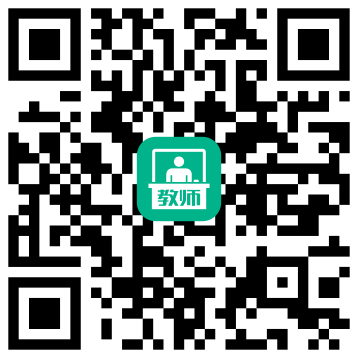 “教师在线”APP主要功能包括：
- 大纲学习，定计划，学大纲，做练习，记录学习轨迹。 
- 图书教材，分类全，干货多，针对强，随时随地下载。
- 视频课程，找名师，看直播，听讲座，名师与您互动。 
- 热点资讯，查公告，挑职位，读新闻，把握考试脉搏。
- 在线商城，选科目，查班次，在线付，轻松报名考试。
- 学习顾问，查地图，打电话，答疑问，掌握复习节奏。
- 消息通讯，找客服，找老师，聊考试，尽在华图教师。
教师在线，考教师，我们有您想要的！学海无涯乐作舟，让学习停不下来，不信试试！★★★——————————————————————————————★★★云南教师网微信公众平台（扫描二维码关注云南教师网）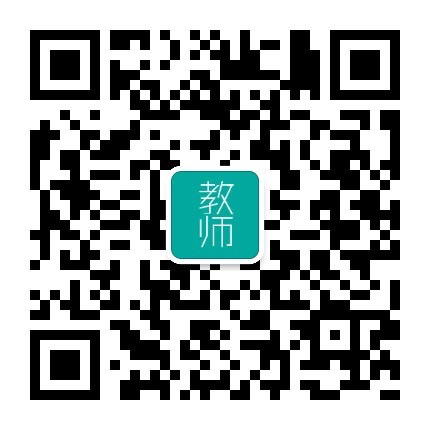  定期推送招考信息，备考技巧，考试真题，讲座安排等诸多优质内容！教师类考试关注我们妥妥没错！我们还为您准备了特岗、普岗，事业D、教师资格证的各种QQ交流群☟☟☟☟☟☟2017云南省教师资格证考试交流群：1075138582017云南省特岗教师考试交流群5：6412069092017云南省普岗教师考试交流群：2146814552017云南D类事业单位考试：523880092★★★——————————————————————————————★★★二、2017年曲靖公开招聘教师面试测评表二、2017年曲靖公开招聘教师面试测评表二、2017年曲靖公开招聘教师面试测评表二、2017年曲靖公开招聘教师面试测评表二、2017年曲靖公开招聘教师面试测评表二、2017年曲靖公开招聘教师面试测评表二、2017年曲靖公开招聘教师面试测评表二、2017年曲靖公开招聘教师面试测评表二、2017年曲靖公开招聘教师面试测评表考场序号：            考生序号：             报考部门：             报考单位：          考场序号：            考生序号：             报考部门：             报考单位：          考场序号：            考生序号：             报考部门：             报考单位：          考场序号：            考生序号：             报考部门：             报考单位：          考场序号：            考生序号：             报考部门：             报考单位：          考场序号：            考生序号：             报考部门：             报考单位：          考场序号：            考生序号：             报考部门：             报考单位：          考场序号：            考生序号：             报考部门：             报考单位：          考场序号：            考生序号：             报考部门：             报考单位：          测评要素测评要素逻辑思
维能力言语表达仪表仪态教学准备教学内容教学方法
与技能教学效果分值分值1510515252010评分要点评分要点 思维的敏捷性、条理性与广度、深度；逻辑性和严密性；判断分析问题是否全面、准确、有理有据
  
 语言清晰完整、普通话标准，表达准确、流畅，有条理性、感染力
与说服力
 仪表端庄自然，服饰得体大方，举止稳重朴实；教态亲切、自
然、素质
良好教学目标明确具体；备课充分教育得体，内容详实，条理清楚，清晰完 
整 注重素质教育，培养学生分析和解决问题的能力；教材处理得当，能够熟练掌握和运用学科知识、专业理论；教学环节安排合理，容量适当，重点突出，层次分明，表述准确，理论联系实际，突出实践性教学教态亲切、自然；教学方法灵活多样，适合教学内容。符合学生实际 ； 板书工整， 图例规范 ， 布置恰当 ， 演示正确；教学调控能力强，时间分配合理完成教学任务，实现教学目的；活跃课堂气氛，引导学生学习兴趣分等级13-15  9-10 4-513-1521-25 16-20 9-10分等级9-12 7-8 2-39-12 16-20 12-157-8分等级1-81-6  0-11-81-15 1-111-6得分考官签字：         主考官签字：           监督员签字：           年  月   日考官签字：         主考官签字：           监督员签字：           年  月   日考官签字：         主考官签字：           监督员签字：           年  月   日考官签字：         主考官签字：           监督员签字：           年  月   日考官签字：         主考官签字：           监督员签字：           年  月   日考官签字：         主考官签字：           监督员签字：           年  月   日考官签字：         主考官签字：           监督员签字：           年  月   日考官签字：         主考官签字：           监督员签字：           年  月   日考官签字：         主考官签字：           监督员签字：           年  月   日